DAFTAR PUSTAKAAlat, P., Rumah, K., & Android, B. (2021). Jurnal Comasie, 05(07), 60–69.Andjar Sari, S., Vitasari, P., & L. A., S. (2018). Pengembangan Desain Mesin Penghancur Kotoran Kambing Dengan Menggunakan Metode QFD. Jurnal Teknologi Dan Manajemen Industri, 4(2), 29–34. https://doi.org/10.36040/jtmi.v4i2.243Anna, B., Siboro, H., Siregar, R. A., & Purbasari, A. (2017). PERANCANGAN ALAT PEMOTONG TAHU UNTUK MENGURANGI GERAK DENGAN METODE MOTION TIME MEASUREMENT ( MTM ) -MOTION TIME STUDY ( STUDI KASUS PABRIK TAHU PAK JOKO ) DESIGN OF TOFU CUTTER TO REDUCE MOVEMENT BASED ON MOTION TIME MEASUREMENT ( MTM ) METHOD - MOTION T, 5(2), 115–122.Ariyanti, D., & Wicaksono, A. (2022). Perancangan Dan Pembangunan Sistem Keamanan Pada Kandang Sapi Berbasis Arduino Dengan Notifikasi Suara Dan Pesan Telegram Design and Development of a Security System in an Arduino-Based Cattle Barn with Voice Notifications and Telegram Messages, 1(December), 123–128.Cohen, L. (1995). Quality Fungtion Deployment. How to Make QFD Work for You. United States of America: Addison Wisley Publishing.Fatahilah, A., & Prihatiningsih, T. (2019). PENGEMBANGAN PRODUK LAMPU RUMAH DENGAN METODE QUALITY FUNCTION DEPLOYMENT ( QFD ), (September), 20–26.Henuk, Y. G., Santoso, C. H., Kristanti, M., Perhotelan, M., & Petra, U. K. (2020). Quality function deployment, 15–30.Informa, J., Indonusa, P., & Issn, S. (2019). INTERNET OF THINGS (IoT) – TANTANGAN DAN KEAMANAN IOT MENGGUNAKAN ENKRIPSI AES, 5.Kom, S., & Kom, M. (2016). SISTEM PENGAMANAN PINTU RUMAH BERBASIS Internet Of Things ( IoT ) Dengan ESP8266, 7(4), 262–268.Komala, R. D. (2017). Jurnal Fakultas Ilmu Terapan Universitas Telkom, 3(2), 330–337.Luthfianto, S. (2017). The Application of Quality Function Deployment ( QFD ) Towards The Design of Batik Coloring Machines to Increase The Value of Fading and Stains on Fabrics. https://doi.org/10.23917/jiti.v18i1.7165Magelang, M., & Japar, M. (2017). Parents ’ Education , Personality , and Their Children ’ s Disruptive Behaviour, 10(3), 227–240.Metode, P., Untuk, E., Belajar, A., Didik, P., Ipa, P., Sd, D. I., … Tanjungpura, U. (2013). Artikel penelitian.Muzakky, A., Nurhadi, A., Nurdiansyah, A., & Wicaksana, G. (2018). PERANCANGAN SISTEM DETEKSI BANJIR BERBASIS IoT, (September), 660–667.Nisa, F. (2018). Prinsip-Prinsip Penggunaan / Implementasi TIK Pada Dunia Pendidikan.Nurkertamanda, D., Saptadi, S., Herviyani, D. D., Produksi, L. S., Studi, P., Industri, T., & Diponegoro, U. (2006). PERANCANGAN MEJA DAN KURSI ANAK MENGGUNAKAN METODE QUALITY FUNCTION DEPLOYMENT ( QFD ) DENGAN PENDEKATAN ATHROPOMETRI DAN BENTUK FISIK ANAK, 1(1), 10–17.Penerapan, U., Acceptance, M., & Dan, S. M. (2019). ISSN : 2338-7750 Institut Sains & Teknologi AKPRIND Yogyakarta Jurnal REKAVASI ISSN :, 7(1).Rahman, A., & Supomo, H. (2012). Analisa Kepuasan Pelanggan pada Pekerjaan Reparasi Kapal dengan Metode Quality Function Deployment ( QFD ), 1(1).Rihendra Dantes, K. (2013). Kajian Awal Pengembangan Produk Dengan Menggunakan Metode Qfd (Quality Function Deployment) (Studi Kasus Pada Tang Jepit Jaw Locking Pliers). JST (Jurnal Sains Dan Teknologi), 2(1), 173–183. https://doi.org/10.23887/jst-undiksha.v1i1.1422Setyanto, A. E. (2016). Memperkenalkan Kembali Metode Eksperimen dalam Kajian Komunikasi, 37–48.Sidanta, G. K., & Budiawan, W. (2017). Redesain alat bantu pres tahu dengan menggunakan metode quality function deployment (QFD) dan rezhenija izobretatelskih zadach (TRIZ). Jurnal Fakultas Teknik, 3(1), 1–8.Sintaro, S., & Alfonsius, E. (2019). SISTEM CERDAS SEBAGAI KEAMANAN KANDANG TERNAK SAPI MENGGUNAKAN CAMERA ESP-CAM DAN SELENOID.Subrata, R. H., & Gozali, F. (2018). Sistem Keamanan Ruangan Berbasis Internet Of Things Dengan Menggunakan Aplikasi Android.Sugiyono. (2010). Metode Penelitian Pendidikan Pendekatan Kuantitatif, kualitatif, dan R&D. Bandung: Alfabeta.Ulrich, Karl T., dan Steven D.E., 2001. Perancangan dan Pengembangan Produk. Salemba Teknika, Jakarta.LAMPIRANLampiran 1Kuesioner Kebutuhan RespondenAngket Penelitian 1Identitas RespondenNama	:Umur	:Petunjuk PengisisanKuesioner awal jawablah pertanyaan dibawah ini yang menyangkut harapan anda dalam menentukan kebutuhan yang diperlukan untuk perancangan alat pengaman kandang bebek.Apakah alat pengaman yang digunakan memonitoring area kandang?Sangat memonitoringMemonitoring Cukup memonitoring Kurang memonitoringTidak memonitoringApakah alat pengaman yang ada aman digunakan?Sangat amanAman Cukup aman Kurang amanTidak amanApakah alat yang ada nyaman digunakan (tidak mengganggu peternakan)?Sangat nyamanNyamanCukup nyamanKurang nyamanTidak nyamanApakah alat yang dipakai mudah digunakan?Sangat mudahMudahCukup mudahKurang mudah Tidak mudahApakah alat yang digunakan bertahan lama (awet)?Sangat lamaLamaCukup lamaKurang lamaTidak lamaApakah alat yang dipakai memberitahu saat ada pencurian?Sangat memberitahuMemberitahuCukup memberitahuKurang memberitahuTidak memberitahuSeberapa penting harga terjangkau?Sangat terjangkauTerjangkauCukup terjangkauKurang terjangkauTidak terjangkauLampiran 2Kuesioner Kepentingan RespondenAngket PenelitianKuesioner ini bertujuan untuk mengetahui tingkat kepentingan konsumen dalam menggunakan alat pengaman , responden dimohon untuk memberikan penilain terhadap alat pengaman tersebut. Berilah tanda () pada setiap pertanyaan yang sesuai dengan tingkat kepentingan menurut anda.Nama		:Usia		:Jenis Kelamin	:TP (Tidak Penting)	: Nilai 1 Tidak Berpengaruh Sama Sekali KP (Kurang Penting)	: Nilai 2 Pengaruh Tidak Terlalu Kuat CP (Cukup Penting)	: Nilai 3 Pengaruh Cukup Kuat P (Penting)		: Nilai 4 Pengaruh KuatSP (Sangat Penting)	: Nilai 5 Pengaruh Sangat KuatLampiran 3Kuesioner Penilaian Tingkat Kepuasan Angket PenelitianKuesioner Kuesioner ini bertujuan untuk mengetahui tingkat kepuasan konsumen dalam menggunakan alat lama pemotong tahu , responden dimohon untuk memberikan penilain terhadap alat pemotong tahu tersebut. Berilah tanda () pada setiap pertanyaan yang sesuai dengan tingkat kepentingan menurut anda.Nama		:Usia		:Jenis Kelamin	:TP (Tidak Puas)	: Nilai 1 Tidak Berpengaruh Sama Sekali KP (Kurang Puas)	: Nilai 2 Pengaruh Tidak Terlalu Kuat CP (Cukup Puas)	: Nilai 3 Pengaruh Cukup KuatP (Puas)			: Nilai 4 Pengaruh Kuat SP (Sangat Puas)	: Nilai 5 Pengaruh Sangat Kuat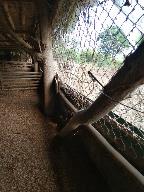 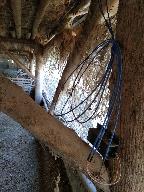 Lampiran 4Rekap Data Tingkat Kepentingan RespondenLampiran 5Rekap Data Tingkat Kepuasan Pesaing 1 Lampiran 6Rekap Data Tingkat Kepuasan Pesaing 2 Lampiran 7Uji Validitas Tingkat Kepentingan Lampiran 8Uji Validitas Tingkat Kepuasan Pesaing 1Lampiran 9Uji Validitas Tingkat Kepuasan Pesaing 2Lampiran 10Uji Reliabilitas Tingkat KepentinganLampiran 11Uji Reliabilitas Tingkat Kepuasan Pesaing 1 & 2Pesaing 1Pesaing 2Lampiran 12Coding Program NodeMCU 8266NodeMCU 1//include library CTBot#include "CTBot.h";int s1;int s2;int s3;int s4;int s5;#define lamp 14//variabel untuk bot telegramCTBot myBot;//konfigurasi koneksi ke WifiString ssid = "modem kandang";String pass = "12345kandang";//variabel token dan id telegramString token = "6139707867:AAFpvd8iyfCypzQNlso-W7Ew8qCh1As71KA";const int id = 2098803672;void setup() {   Serial.begin(9600);  pinMode(s1, INPUT);  pinMode(s2, INPUT);  pinMode(s3, INPUT);  pinMode(s4, INPUT);  pinMode(s5, INPUT);  pinMode(lamp, OUTPUT);  Serial.println("Memulai telegram bot. Koneksi ke Wifi");  //koneksi ke wifi  myBot.wifiConnect(ssid, pass);  //set token telegram  myBot.setTelegramToken(token);  //cek koneksi wifi  if(myBot.testConnection())      Serial.println("Koneksi Berhasil");  else      Serial.println("Koneksi gagal");}void loop() {  s1 = digitalRead(16);  s2 = digitalRead(5);  s3 = digitalRead(4);  s4 = digitalRead(0);  s5 = digitalRead(2);  if (s1 == HIGH || s2 == HIGH || s3 == HIGH ||  s4 == HIGH || s5 == HIGH) {    Serial.println("MENDETEKSI GERAKAN");    //kirim notifikasi telegram    myBot.sendMessage(id, "Awas Ada Orang");  }  else {    Serial.println("TIDAK ADA PERGERAKAN");    delay(1000);    }    //baca pesan masuk dari telegram  TBMessage msg;  if(myBot.getNewMessage(msg))  {    //variabel penampung isi pesan    String pesan =msg.text;    if(pesan == "/LampOff")    {      //balasan      myBot.sendMessage(id, "Lamp Off");      digitalWrite(lamp, HIGH);    }    else if(pesan == "/LampOn")    {      myBot.sendMessage(id, "Lamp On");      digitalWrite(lamp, LOW);    }  }}NodeMCU 2//include library CTBot#include "CTBot.h";int s1;int s2;int s3;int s4;int s5;#define buzzer 14//variabel untuk bot telegramCTBot myBot;//konfigurasi koneksi ke WifiString ssid = "modem kandang";String pass = "12345kandang";//variabel token dan id telegramString token = "6139707867:AAFpvd8iyfCypzQNlso-W7Ew8qCh1As71KA";const int id = 2098803672;void setup() {   Serial.begin(9600);  pinMode(s1, INPUT);  pinMode(s2, INPUT);  pinMode(s3, INPUT);  pinMode(s4, INPUT);  pinMode(s5, INPUT);  pinMode(buzzer, OUTPUT);  Serial.println("Memulai telegram bot. Koneksi ke Wifi");  //koneksi ke wifi  myBot.wifiConnect(ssid, pass);  //set token telegram  myBot.setTelegramToken(token);  //cek koneksi wifi  if(myBot.testConnection())      Serial.println("Koneksi Berhasil");  else      Serial.println("Koneksi gagal");}void loop() {  s1 = digitalRead(16);  s2 = digitalRead(5);  s3 = digitalRead(4);  s4 = digitalRead(0);  s5 = digitalRead(2);  if (s1 == HIGH || s2 == HIGH || s3 == HIGH || s4 == HIGH || s5 == HIGH) {    Serial.println("MENDETEKSI GERAKAN");    //kirim notifikasi telegram    myBot.sendMessage(id, "Awas Ada Orang");  }  else {    Serial.println("TIDAK ADA PERGERAKAN");    delay(1000);    }    //baca pesan masuk dari telegram  TBMessage msg;  if(myBot.getNewMessage(msg))  {    //variabel penampung isi pesan    String pesan =msg.text;    if(pesan == "/BuzzerOff")    {      //balasan      myBot.sendMessage(id, "Buzzer Off");      digitalWrite(buzzer, HIGH);    }    else if(pesan == "/BuzzerOn")    {      myBot.sendMessage(id, "Buzzer On");      digitalWrite(buzzer, LOW);    }  }}Lampiran 13Coding Program ESP-32 Cam// Viral Science www.viralsciencecreativity.com www.youtube.com/c/viralscience// ESP32 Cam Motion Alert | Send Image to Telegram// Enter your WiFi ssid and passwordconst char* ssid     = " modem kandang ";   //WIFI SSIDconst char* password = "12345kandang ";   //WIFI passwordString token = "6139707867:AAFpvd8iyfCypzQNlso-W7Ew8qCh1As71KA ";String chat_id = "2098803672";#include <WiFi.h>#include <WiFiClientSecure.h>#include "soc/soc.h"#include "soc/rtc_cntl_reg.h"#include "esp_camera.h"//CAMERA_MODEL_AI_THINKER#define PWDN_GPIO_NUM     32#define RESET_GPIO_NUM    -1#define XCLK_GPIO_NUM      0#define SIOD_GPIO_NUM     26#define SIOC_GPIO_NUM     27#define Y9_GPIO_NUM       35#define Y8_GPIO_NUM       34#define Y7_GPIO_NUM       39#define Y6_GPIO_NUM       36#define Y5_GPIO_NUM       21#define Y4_GPIO_NUM       19#define Y3_GPIO_NUM       18#define Y2_GPIO_NUM        5#define VSYNC_GPIO_NUM    25#define HREF_GPIO_NUM     23#define PCLK_GPIO_NUM     22int gpioPIR = 13;   //PIR Motion Sensorvoid setup(){  WRITE_PERI_REG(RTC_CNTL_BROWN_OUT_REG, 0);  Serial.begin(115200);  delay(10);  WiFi.mode(WIFI_STA);  Serial.println("");  Serial.print("Connecting to ");  Serial.println(ssid);  WiFi.begin(ssid, password);    long int StartTime=millis();  while (WiFi.status() != WL_CONNECTED)   {    delay(500);    if ((StartTime+10000) < millis()) break;  }   Serial.println("");  Serial.println("STAIP address: ");  Serial.println(WiFi.localIP());  Serial.println("");  if (WiFi.status() != WL_CONNECTED) {    Serial.println("Reset");    ledcAttachPin(4, 3);    ledcSetup(3, 5000, 8);    ledcWrite(3,10);    delay(200);    ledcWrite(3,0);    delay(200);        ledcDetachPin(3);    delay(1000);    ESP.restart();  }  else   {    ledcAttachPin(4, 3);    ledcSetup(3, 5000, 8);    for (int i=0;i<5;i++) {      ledcWrite(3,10);      delay(200);      ledcWrite(3,0);      delay(200);        }    ledcDetachPin(3);        }  camera_config_t config;  config.ledc_channel = LEDC_CHANNEL_0;  config.ledc_timer = LEDC_TIMER_0;  config.pin_d0 = Y2_GPIO_NUM;  config.pin_d1 = Y3_GPIO_NUM;  config.pin_d2 = Y4_GPIO_NUM;  config.pin_d3 = Y5_GPIO_NUM;  config.pin_d4 = Y6_GPIO_NUM;  config.pin_d5 = Y7_GPIO_NUM;  config.pin_d6 = Y8_GPIO_NUM;  config.pin_d7 = Y9_GPIO_NUM;  config.pin_xclk = XCLK_GPIO_NUM;  config.pin_pclk = PCLK_GPIO_NUM;  config.pin_vsync = VSYNC_GPIO_NUM;  config.pin_href = HREF_GPIO_NUM;  config.pin_sscb_sda = SIOD_GPIO_NUM;  config.pin_sscb_scl = SIOC_GPIO_NUM;  config.pin_pwdn = PWDN_GPIO_NUM;  config.pin_reset = RESET_GPIO_NUM;  config.xclk_freq_hz = 20000000;  config.pixel_format = PIXFORMAT_JPEG;  if(psramFound()){    config.frame_size = FRAMESIZE_VGA;    config.jpeg_quality = 10;  //0-63 lower number means higher quality    config.fb_count = 2;  } else {    config.frame_size = FRAMESIZE_QQVGA;    config.jpeg_quality = 12;  //0-63 lower number means higher quality    config.fb_count = 1;  }  // camera init  esp_err_t err = esp_camera_init(&config);  if (err != ESP_OK) {    Serial.printf("Camera init failed with error 0x%x", err);    delay(1000);    ESP.restart();  }sensor_t * s = esp_camera_sensor_get(); s->set_framesize(s, FRAMESIZE_XGA);  }void loop(){  pinMode(gpioPIR, INPUT_PULLUP);  int v = digitalRead(gpioPIR);  Serial.println(v);  if (v==1)  {    alerts2Telegram(token, chat_id);    delay(10000);   }  delay(1000);  }String alerts2Telegram(String token, String chat_id) {  const char* myDomain = "api.telegram.org";  String getAll="", getBody = "";  camera_fb_t * fb = NULL;  fb = esp_camera_fb_get();    if(!fb) {    Serial.println("Camera capture failed");    delay(1000);    ESP.restart();    return "Camera capture failed";  }  WiFiClientSecure client_tcp;  if (client_tcp.connect(myDomain, 443)) {    Serial.println("Connected to " + String(myDomain));    String head = "--India\r\nContent-Disposition: form-data; name=\"chat_id\"; \r\n\r\n" + chat_id + "\r\n--India\r\nContent-Disposition: form-data; name=\"photo\"; filename=\"esp32-cam.jpg\"\r\nContent-Type: image/jpeg\r\n\r\n";    String tail = "\r\n--India--\r\n";    uint16_t imageLen = fb->len;    uint16_t extraLen = head.length() + tail.length();    uint16_t totalLen = imageLen + extraLen;    client_tcp.println("POST /bot"+token+"/sendPhoto HTTP/1.1");    client_tcp.println("Host: " + String(myDomain));    client_tcp.println("Content-Length: " + String(totalLen));    client_tcp.println("Content-Type: multipart/form-data; boundary=India");    client_tcp.println();    client_tcp.print(head);    uint8_t *fbBuf = fb->buf;    size_t fbLen = fb->len;    for (size_t n=0;n<fbLen;n=n+1024) {      if (n+1024<fbLen) {        client_tcp.write(fbBuf, 1024);        fbBuf += 1024;      }      else if (fbLen%1024>0) {        size_t remainder = fbLen%1024;        client_tcp.write(fbBuf, remainder);      }    }      client_tcp.print(tail);    esp_camera_fb_return(fb);    int waitTime = 10000;   // timeout 10 seconds    long startTime = millis();    boolean state = false;    while ((startTime + waitTime) > millis())    {      Serial.print(".");      delay(100);            while (client_tcp.available())       {          char c = client_tcp.read();          if (c == '\n')           {            if (getAll.length()==0) state=true;             getAll = "";          }           else if (c != '\r')            getAll += String(c);          if (state==true) getBody += String(c);          startTime = millis();       }       if (getBody.length()>0) break;    }    client_tcp.stop();    Serial.println(getBody);  }  else {    getBody = "Connection to telegram failed.";    Serial.println("Connection to telegram failed.");  }  return getBody;}Lampiran 14Dokumentasi Perakitan alat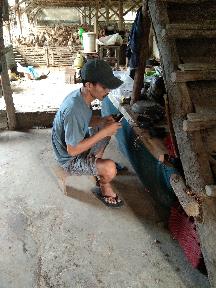 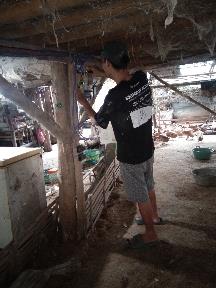 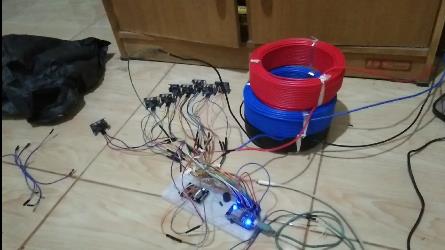 Lampiran 15Alat Lama Dan Alat BaruAlat Lama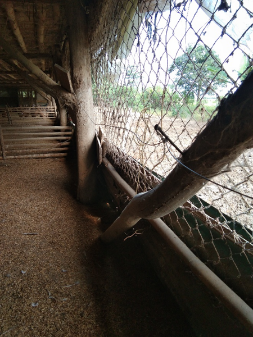 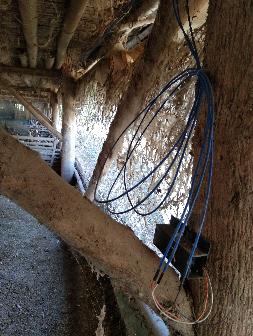 Alat Baru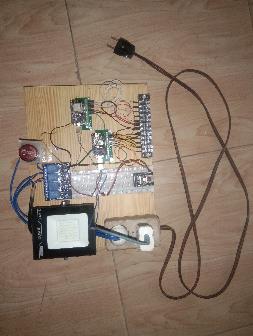 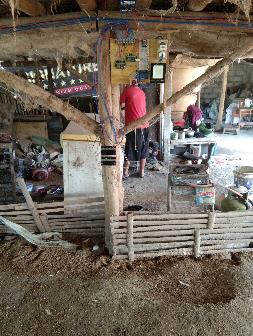 Lampiran 16Dokumentasi Penilaian Responden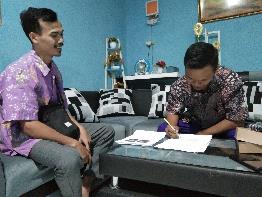 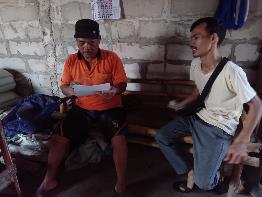 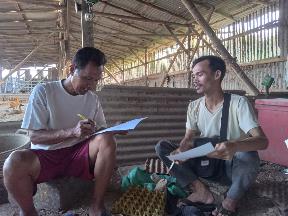 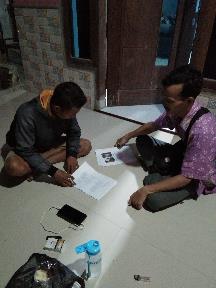 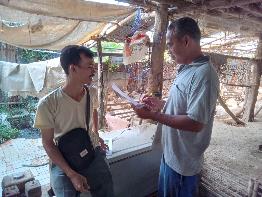 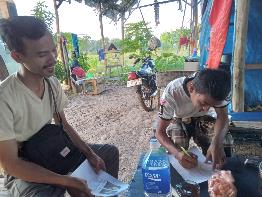 NoPertanyaanSkalaSkalaSkalaSkalaSkalaNoPertanyaanTPKPPCPSP1.Memonitoring area peternakan2.Bahan material aman digunakan3. Tidak mengganggu peternakan4.Kemudahan alat saat digunakan5.Kualitas bahan6.Memberi tahu saat ada pencuri7.Harga yang terjangkauNoPertanyaanPesaing 1Pesaing 1Pesaing 1Pesaing 1Pesaing 1Pesaing 2Pesaing 2Pesaing 2Pesaing 2Pesaing 2NoPertanyaanTPTPKPPTCPSPKPPTCPSP1.Memonitoring area peternakan2.Bahan material aman digunakan3. Tidak mengganggu peternakan4.Kemudahan alat saat digunakan5.Kualitas bahan6.Memberi tahu saat ada pencuri7.Harga yang terjangkauRESPONDENTINGKAT KEPENTINGANTINGKAT KEPENTINGANTINGKAT KEPENTINGANTINGKAT KEPENTINGANTINGKAT KEPENTINGANTINGKAT KEPENTINGANTINGKAT KEPENTINGANJUMLAHRESPONDEN1234567JUMLAH154453532925444455313443444427453444322555444441266545445330754445443085542432259543544530104535554311154544342912544454228135443352261445345442915455344429RESPONDENTINGKAT KEPUASAN PESAING 1TINGKAT KEPUASAN PESAING 1TINGKAT KEPUASAN PESAING 1TINGKAT KEPUASAN PESAING 1TINGKAT KEPUASAN PESAING 1TINGKAT KEPUASAN PESAING 1TINGKAT KEPUASAN PESAING 1JUMLAHRESPONDEN1234567JUMLAH111453131823124415203223331418413444132053144423216111331313711245141882123413169223341318101235514211122144141812124452321132243313181421333151815121341416RESPONDENTINGKAT KEPUASAN PESAING 2TINGKAT KEPUASAN PESAING 2TINGKAT KEPUASAN PESAING 2TINGKAT KEPUASAN PESAING 2TINGKAT KEPUASAN PESAING 2TINGKAT KEPUASAN PESAING 2TINGKAT KEPUASAN PESAING 2JUMLAHRESPONDEN1234567JUMLAH153453432724424435263543422424443454422653444431236445543328754445443085523422239443542527104535232241134544242612554453127134443322221444345332615552343426CorrelationsCorrelationsCorrelationsCorrelationsCorrelationsCorrelationsCorrelationsCorrelationsCorrelationsCorrelationsVAR00001VAR00002VAR00003VAR00004VAR00005VAR00006VAR00007TOTALVAR00001Pearson Correlation1.183.367.555*.387.485.063.660**VAR00001Sig. (2-tailed).514.179.032.154.067.823.007VAR00001N1515151515151515VAR00002Pearson Correlation.1831.568*.000.421.280.275.607*VAR00002Sig. (2-tailed).514.0271.000.118.311.321.017VAR00002N1515151515151515VAR00003Pearson Correlation.367.568*1.283.351.332.292.697**VAR00003Sig. (2-tailed).179.027.308.200.227.291.004VAR00003N1515151515151515VAR00004Pearson Correlation.555*.000.2831.512.732**.421.717**VAR00004Sig. (2-tailed).0321.000.308.051.002.118.003VAR00004N1515151515151515VAR00005Pearson Correlation.387.421.351.5121.411.273.681**VAR00005Sig. (2-tailed).154.118.200.051.128.325.005VAR00005N1515151515151515VAR00006Pearson Correlation.485.280.332.732**.4111.414.754**VAR00006Sig. (2-tailed).067.311.227.002.128.125.001VAR00006N1515151515151515VAR00007Pearson Correlation.063.275.292.421.273.4141.586*VAR00007Sig. (2-tailed).823.321.291.118.325.125.022VAR00007N1515151515151515TOTALPearson Correlation.660**.607*.697**.717**.681**.754**.586*1TOTALSig. (2-tailed).007.017.004.003.005.001.022TOTALN1515151515151515*. Correlation is significant at the 0.05 level (2-tailed).*. Correlation is significant at the 0.05 level (2-tailed).*. Correlation is significant at the 0.05 level (2-tailed).*. Correlation is significant at the 0.05 level (2-tailed).*. Correlation is significant at the 0.05 level (2-tailed).*. Correlation is significant at the 0.05 level (2-tailed).*. Correlation is significant at the 0.05 level (2-tailed).*. Correlation is significant at the 0.05 level (2-tailed).*. Correlation is significant at the 0.05 level (2-tailed).*. Correlation is significant at the 0.05 level (2-tailed).**. Correlation is significant at the 0.01 level (2-tailed).**. Correlation is significant at the 0.01 level (2-tailed).**. Correlation is significant at the 0.01 level (2-tailed).**. Correlation is significant at the 0.01 level (2-tailed).**. Correlation is significant at the 0.01 level (2-tailed).**. Correlation is significant at the 0.01 level (2-tailed).**. Correlation is significant at the 0.01 level (2-tailed).**. Correlation is significant at the 0.01 level (2-tailed).**. Correlation is significant at the 0.01 level (2-tailed).**. Correlation is significant at the 0.01 level (2-tailed).CorrelationsCorrelationsCorrelationsCorrelationsCorrelationsCorrelationsCorrelationsCorrelationsCorrelationsCorrelationsVAR00001VAR00002VAR00003VAR00004VAR00005VAR00006VAR00007TOTALVAR00001Pearson Correlation1.337.275.632*.269.628*.218.714**VAR00001Sig. (2-tailed).219.321.011.333.012.434.003VAR00001N1515151515151515VAR00002Pearson Correlation.3371.223.293.054.402.275.555*VAR00002Sig. (2-tailed).219.425.289.848.137.322.032VAR00002N1515151515151515VAR00003Pearson Correlation.275.2231.065.207.553*.192.563*VAR00003Sig. (2-tailed).321.425.817.459.032.492.029VAR00003N1515151515151515VAR00004Pearson Correlation.632*.293.0651.764**.596*.460.807**VAR00004Sig. (2-tailed).011.289.817.001.019.084.000VAR00004N1515151515151515VAR00005Pearson Correlation.269.054.207.764**1.472.281.644**VAR00005Sig. (2-tailed).333.848.459.001.075.310.010VAR00005N1515151515151515VAR00006Pearson Correlation.628*.402.553*.596*.4721.073.780**VAR00006Sig. (2-tailed).012.137.032.019.075.796.001VAR00006N1515151515151515VAR00007Pearson Correlation.218.275.192.460.281.0731.572*VAR00007Sig. (2-tailed).434.322.492.084.310.796.026VAR00007N1515151515151515TOTALPearson Correlation.714**.555*.563*.807**.644**.780**.572*1TOTALSig. (2-tailed).003.032.029.000.010.001.026TOTALN1515151515151515*. Correlation is significant at the 0.05 level (2-tailed).*. Correlation is significant at the 0.05 level (2-tailed).*. Correlation is significant at the 0.05 level (2-tailed).*. Correlation is significant at the 0.05 level (2-tailed).*. Correlation is significant at the 0.05 level (2-tailed).*. Correlation is significant at the 0.05 level (2-tailed).*. Correlation is significant at the 0.05 level (2-tailed).*. Correlation is significant at the 0.05 level (2-tailed).*. Correlation is significant at the 0.05 level (2-tailed).*. Correlation is significant at the 0.05 level (2-tailed).**. Correlation is significant at the 0.01 level (2-tailed).**. Correlation is significant at the 0.01 level (2-tailed).**. Correlation is significant at the 0.01 level (2-tailed).**. Correlation is significant at the 0.01 level (2-tailed).**. Correlation is significant at the 0.01 level (2-tailed).**. Correlation is significant at the 0.01 level (2-tailed).**. Correlation is significant at the 0.01 level (2-tailed).**. Correlation is significant at the 0.01 level (2-tailed).**. Correlation is significant at the 0.01 level (2-tailed).**. Correlation is significant at the 0.01 level (2-tailed).CorrelationsCorrelationsCorrelationsCorrelationsCorrelationsCorrelationsCorrelationsCorrelationsCorrelationsCorrelationsVAR00001VAR00002VAR00003VAR00004VAR00005VAR00006VAR00007TOTALVAR00001Pearson Correlation1.498.365.349.359.437.358.721**VAR00001Sig. (2-tailed).059.182.202.189.104.190.002VAR00001N1515151515151515VAR00002Pearson Correlation.4981.265.278.380.278.348.645**VAR00002Sig. (2-tailed).059.339.316.162.316.203.009VAR00002N1515151515151515VAR00003Pearson Correlation.365.2651.156.271.467.227.604*VAR00003Sig. (2-tailed).182.339.579.329.079.417.017VAR00003N1515151515151515VAR00004Pearson Correlation.349.278.1561.237.667**.214.623*VAR00004Sig. (2-tailed).202.316.579.395.007.444.013VAR00004N1515151515151515VAR00005Pearson Correlation.359.380.271.2371.395.338.653**VAR00005Sig. (2-tailed).189.162.329.395.145.218.008VAR00005N1515151515151515VAR00006Pearson Correlation.437.278.467.667**.3951.214.747**VAR00006Sig. (2-tailed).104.316.079.007.145.444.001VAR00006N1515151515151515VAR00007Pearson Correlation.358.348.227.214.338.2141.609*VAR00007Sig. (2-tailed).190.203.417.444.218.444.016VAR00007N1515151515151515TOTALPearson Correlation.721**.645**.604*.623*.653**.747**.609*1TOTALSig. (2-tailed).002.009.017.013.008.001.016TOTALN1515151515151515**. Correlation is significant at the 0.01 level (2-tailed).**. Correlation is significant at the 0.01 level (2-tailed).**. Correlation is significant at the 0.01 level (2-tailed).**. Correlation is significant at the 0.01 level (2-tailed).**. Correlation is significant at the 0.01 level (2-tailed).**. Correlation is significant at the 0.01 level (2-tailed).**. Correlation is significant at the 0.01 level (2-tailed).**. Correlation is significant at the 0.01 level (2-tailed).**. Correlation is significant at the 0.01 level (2-tailed).**. Correlation is significant at the 0.01 level (2-tailed).*. Correlation is significant at the 0.05 level (2-tailed).*. Correlation is significant at the 0.05 level (2-tailed).*. Correlation is significant at the 0.05 level (2-tailed).*. Correlation is significant at the 0.05 level (2-tailed).*. Correlation is significant at the 0.05 level (2-tailed).*. Correlation is significant at the 0.05 level (2-tailed).*. Correlation is significant at the 0.05 level (2-tailed).*. Correlation is significant at the 0.05 level (2-tailed).*. Correlation is significant at the 0.05 level (2-tailed).*. Correlation is significant at the 0.05 level (2-tailed).Case Processing SummaryCase Processing SummaryCase Processing SummaryCase Processing SummaryN%CasesValid15100.0CasesExcludeda0.0CasesTotal15100.0a. Listwise deletion based on all variables in the procedure.a. Listwise deletion based on all variables in the procedure.a. Listwise deletion based on all variables in the procedure.a. Listwise deletion based on all variables in the procedure.Reliability StatisticsReliability StatisticsCronbach's AlphaN of Items.7787Case Processing SummaryCase Processing SummaryCase Processing SummaryCase Processing SummaryN%CasesValid15100.0CasesExcludeda0.0CasesTotal15100.0a. Listwise deletion based on all variables in the procedure.a. Listwise deletion based on all variables in the procedure.a. Listwise deletion based on all variables in the procedure.a. Listwise deletion based on all variables in the procedure.Reliability StatisticsReliability StatisticsCronbach's AlphaN of Items.7737Case Processing SummaryCase Processing SummaryCase Processing SummaryCase Processing SummaryN%CasesValid15100.0CasesExcludeda0.0CasesTotal15100.0a. Listwise deletion based on all variables in the procedure.a. Listwise deletion based on all variables in the procedure.a. Listwise deletion based on all variables in the procedure.a. Listwise deletion based on all variables in the procedure.Reliability StatisticsReliability StatisticsCronbach's AlphaN of Items.7767